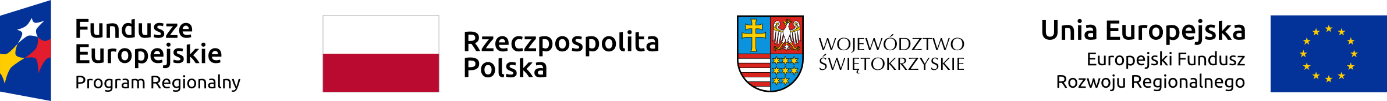 Podpisanie umowy w ramach Działania 3.2 ,,Efektywność energetyczna i odnawialne źródła energii w przedsiębiorstwach” w ramach Regionalnego Programu Operacyjnego Województwa Świętokrzyskiego na lata 2014-2020:7 lutego 2023 roku Zarząd Województwa Świętokrzyskiego pełniący funkcję Instytucji Zarządzającej RPOWŚ na lata 2014-2020 podpisał umowę z POL-MARKET SCHODY DREWNIANE DARIUSZ KUTERA o dofinansowanie projektu nr RPSW.03.02.00-26-0003/22 pn.: „Głęboka termomodernizacja budynku produkcyjnego połączona z OZE” wybranego do dofinansowania w ramach Działania 3.2 RPOWŚ na lata 2014-2020.Koszt całkowity projektu: 739 917,13 złWartość dofinansowania: 391 013,12 zł